Dates of the event: July 7th -9th, 2016 Organizers: Wrocław University of Science and Technology (Poland), Thursday, July 7th, 2016Friday, July 8th, 2016Saturday, July 9th, 2016Practical information:Hotel: The rooms are booked for all participants in Hotel im. Jana Pawła II (http://www.hotel-jp2.pl/en/). To check-in is enough to use your name.Transport to the hotel from Railway Station, Wrocław Główny and Temporary Bus Central StationTaxi from station costs approximately 30 złotychPublic transport: tram no 11 from in front of Central Railway Station, direction KROMERA, stop closest to the hotel: PLAC BEMA, 200m to the hotel. 
(tickets are available in the tram, purchasing in the machine inside tram, by credit card)https://goo.gl/maps/n2bKzaDGZmN2Transport to the hotel from the airport:Taxi from the airport to the hotel costs approximately 60 złotych. Public transport: Bus no 106, to the stop RENOMA, change to tram no 17, direction SĘPOLNO, closest stop to the hotel: PLAC BEMA.https://goo.gl/maps/6QVZZ1QrWPsWrocław University of Science and Technology, Faculty of Computer Science and Management, Buildings B-1 (Smoluchowskiego street 25), B-4. (Łukasiewicza street 5)https://goo.gl/maps/dp6QmexR4N42Technical Coordination Meeting of Ukrainian Partners in Wrocław.Project QUAERE «Quality Assurance System in Ukraine: Development on the Base of ENQA Standards and Guidelines» under framework of ERASMUS+ Programme.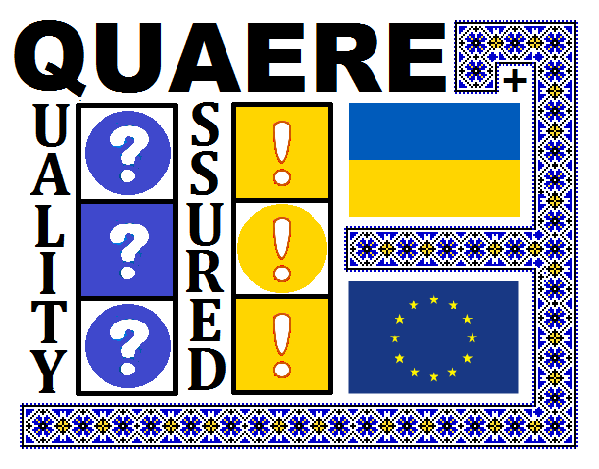 TimeVenue: Wrocław University of Science and Technology11:00 – 11:15Venue: Lobby of the Hotel im. Jana Pawła II Reception. Welcome speech. Coordinator.11.15 – 15:30Venue:  Bank Pekao SA, Oddział we Wrocławiu, ul. Ruska 51, 50-079 Wrocław.Visit in Bank Pekao SA (http://www.pekao.com.pl) for technical purposes. 15:30 – 16:30Venue:  (name of restaurant tba) Late lunch17:30 – 18:30Venue: Wrocław University of Science and TechnologyPresentation of the University CampusTimeVenue: Wrocław University of Science and Technology, Faculty of Computer Science and Management, building (B-1/B-4 tba)10:00 – 11:15The role of strategy in Quality Assurance policy in HEIs. Jan Skonieczny, Aldona Dereń, Faculty of Computer Science and Management 11:15 – 12:00University of XXI century.Jan Skonieczny, Aldona Dereń, Faculty of Computer Science and Management12:00 – 13:00Lunch break13.00 – 13.05Welcome speech.Agnieszka Bieńkowska, Vice-Dean of Faculty of Computer Science and Management13:05 – 14:30Internal QA system, the case of Faculty of Computer Science and Management (working language Russian, Polish) Agnieszka Bieńkowska, Vice-Dean of Faculty of Computer Science and Management14:30 – 15:30Guidelines for the Use of the Grant and BudgetProject coordinator Mariusz Mazurkiewicz 15:30 – 16:00Coffee break16:15 – 18:00General Discussion20:00 – 22:30Social dinner (venue tba) TimeVenue: Hotel 9:55– 10:00Venue: Lobby of the Hotel im. Jana Pawła II Departure to Koblenz by mini-bus19.00Arrival to Koblenz, Hotel Oronto.